Phần đáp án câu trắc nghiệm: Tổng câu trắc nghiệm: 32.SỞ GD&ĐT ĐẮK LẮKTRƯỜNG THPT NGÔ GIA TỰ(Không kể thời gian phát đề) ĐÁP ÁN KIỂM TRA GIỮA HỌC KỲ 2NĂM HỌC 2020-2021MÔN HÓA HỌC – Khối lớp 12 Thời gian làm bài : 45 phút 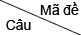 00100200300400500600700833[0.3125] A[0.3125] D[0.3125] A[0.3125] B[0.3125] D[0.3125] A[0.3125] D[0.3125] D34[0.3125] C[0.3125] B[0.3125] B[0.3125] D[0.3125] A[0.3125] A[0.3125] C[0.3125] B35[0.3125] D[0.3125] A[0.3125] A[0.3125] D[0.3125] B[0.3125] D[0.3125] C[0.3125] A36[0.3125] B[0.3125] C[0.3125] A[0.3125] A[0.3125] C[0.3125] C[0.3125] A[0.3125] B37[0.3125] A[0.3125] A[0.3125] D[0.3125] C[0.3125] D[0.3125] C[0.3125] A[0.3125] A38[0.3125] D[0.3125] B[0.3125] D[0.3125] A[0.3125] C[0.3125] D[0.3125] C[0.3125] A39[0.3125] D[0.3125] D[0.3125] A[0.3125] B[0.3125] D[0.3125] D[0.3125] B[0.3125] B40[0.3125] B[0.3125] B[0.3125] C[0.3125] D[0.3125] A[0.3125] B[0.3125] A[0.3125] C41[0.3125] C[0.3125] A[0.3125] B[0.3125] C[0.3125] C[0.3125] C[0.3125] D[0.3125] A42[0.3125] C[0.3125] A[0.3125] D[0.3125] A[0.3125] A[0.3125] D[0.3125] A[0.3125] D43[0.3125] B[0.3125] B[0.3125] B[0.3125] A[0.3125] D[0.3125] A[0.3125] B[0.3125] B44[0.3125] D[0.3125] B[0.3125] D[0.3125] D[0.3125] D[0.3125] D[0.3125] D[0.3125] B45[0.3125] C[0.3125] C[0.3125] B[0.3125] D[0.3125] B[0.3125] D[0.3125] B[0.3125] C46[0.3125] A[0.3125] A[0.3125] B[0.3125] C[0.3125] A[0.3125] B[0.3125] B[0.3125] D47[0.3125] C[0.3125] B[0.3125] C[0.3125] B[0.3125] C[0.3125] B[0.3125] D[0.3125] C48[0.3125] C[0.3125] C[0.3125] D[0.3125] C[0.3125] B[0.3125] D[0.3125] A[0.3125] C49[0.3125] D[0.3125] D[0.3125] B[0.3125] C[0.3125] A[0.3125] A[0.3125] D[0.3125] A50[0.3125] A[0.3125] C[0.3125] C[0.3125] B[0.3125] B[0.3125] B[0.3125] C[0.3125] A51[0.3125] D[0.3125] B[0.3125] D[0.3125] A[0.3125] A[0.3125] C[0.3125] A[0.3125] D52[0.3125] B[0.3125] D[0.3125] D[0.3125] B[0.3125] C[0.3125] A[0.3125] A[0.3125] D53[0.3125] C[0.3125] B[0.3125] C[0.3125] A[0.3125] C[0.3125] C[0.3125] C[0.3125] A54[0.3125] A[0.3125] C[0.3125] A[0.3125] A[0.3125] D[0.3125] A[0.3125] D[0.3125] B55[0.3125] A[0.3125] D[0.3125] A[0.3125] D[0.3125] B[0.3125] C[0.3125] B[0.3125] A56[0.3125] D[0.3125] D[0.3125] C[0.3125] C[0.3125] A[0.3125] D[0.3125] D[0.3125] C57[0.3125] D[0.3125] C[0.3125] B[0.3125] B[0.3125] C[0.3125] B[0.3125] A[0.3125] D58[0.3125] B[0.3125] A[0.3125] D[0.3125] A[0.3125] D[0.3125] A[0.3125] C[0.3125] D59[0.3125] A[0.3125] A[0.3125] B[0.3125] C[0.3125] C[0.3125] A[0.3125] C[0.3125] C60[0.3125] B[0.3125] B[0.3125] C[0.3125] D[0.3125] B[0.3125] B[0.3125] D[0.3125] B61[0.3125] B[0.3125] D[0.3125] C[0.3125] B[0.3125] B[0.3125] D[0.3125] D[0.3125] B62[0.3125] A[0.3125] D[0.3125] A[0.3125] D[0.3125] A[0.3125] B[0.3125] B[0.3125] C63[0.3125] C[0.3125] A[0.3125] A[0.3125] D[0.3125] D[0.3125] C[0.3125] C[0.3125] C64[0.3125] B[0.3125] C[0.3125] C[0.3125] B[0.3125] B[0.3125] B[0.3125] B[0.3125] D